Znak sprawy: DIT /ZO/2021/154650SZCZEGÓŁOWY OPIS PRZEDMIOTU ZAMÓWIENIA



	Opracował:
	Dział Inwestycyjno - Techniczny UMP
Informacje ogólneZamawiający zamierza powierzyć Wykonawcy następujące zadanie:Zakres prac do wykonania:- Okres zamówienia:   do 29.04.2022r – prace montażowe uruchomienie urządzenia gdy temperatura powietrza zewnętrznego wynosić będzie powyżej 16 st C- Wizja na obiekcie dnia 04.01.2022 godz. 12:00Gwarancja na zamontowane urządzenie 48 miesięcy.===============================================Wykonawca przy realizacji powyższych czynności zobowiązany jest  do organizacji i ich prowadzenia przy zachowaniu wszystkich obowiązujących przepisów BHP i ppoż. Wykonawca jako jedyny jest 
w całości odpowiedzialny z tytułu powstania ewentualnych wypadków i szkód związanych z niewłaściwym lub nienależytym wykonywaniem prac określonych umową.Pozostałe warunki realizacji usług i wynagrodzenia Wykonawcy określone są w treści umowy, stanowiącej załącznik do niniejszego postępowania.=================================================Kryteria wyboru100 % cena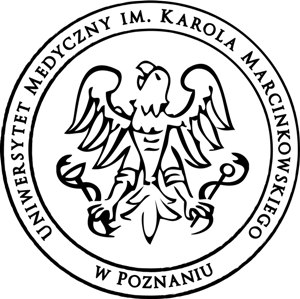 Uniwersytet Medyczny im. Karola Marcinkowskiego w Poznaniu                                            Dział Inwestycyjno - Techniczny ul. Rokietnicka 4                                                                            tel.:  61 854 74 00 60-806 Poznań                                                                                 fax: 61 854 74 13